Kasa Rolniczego Ubezpieczenia Społecznego Oddział Regionalny w BiałymstokuSzanowni Rodzice i Opiekunowiew imieniu Kasy Rolniczego Ubezpieczenia społecznego zwracam się do Państwa z apelem o zapewnienie bezpieczeństwa dzieciom, które wkrótce rozpoczną letnie wakacje.Od wielu lat Kasa Rolniczego Ubezpieczenia Społecznego propaguje zasady bezpiecznej pracy rolniczej oraz bezpiecznego przebywania w gospodarstwach rolnych nie tylko wśród rolników, lecz także wśród dzieci zamieszkujących na obszarach wiejskich.Choć z roku na rok poprawia się bezpieczeństwo pracy w gospodarstwach rolnych, o czym świadczy zmniejszenie się liczby wypadków zgłaszanych do Kasy, to jednak wciąż dochodzi do wielu tragicznych zdarzeń, również z udziałem najmłodszych. Wasze dzieci najczęściej spędzają czas wolny od nauki w miejscu zamieszkania, a więc w pobliżu pracujących maszyn i urządzeń rolniczych, zwierząt hodowlanych i domowych, nawozów, paliw i innych substancji chemicznych stosowanych w procesie produkcji rolnej, w pobliżu dróg publicznych, zbiorników wodnych i obszarów leśnych. Dzieci często nie są świadome zagrożeń, które występują w środowisku pracy rolniczej. Pozostawiane bez właściwej opieki osób dorosłych, stają się ofiarami wielu — tragicznych w skutkach — wypadków.Czas wakacji to także czas żniw i zbioru płodów rolnych. Zapewnijcie wcześniej Waszym dzieciom właściwą opiekę oraz przygotujcie miejsce do wypoczynku i zabawy z dala od części produkcyjnej gospodarstwa.Zachęcam Państwa do podnoszenia wiedzy na temat zasad ochrony zdrowia i życia w gospodarstwie rolnym poprzez udział w działaniach prewencyjnych Kasy i proszę, by motywowali Państwo również Wasze pociechy do udziału w inicjatywach skierowanych do najmłodszych. Z myślą o nich opracowaliśmy między innymi kurs e-learningowy Bezpiecznie na wsi mamy — upadkom zapobiegamy, który jest dostępny na stronie internetowej prewencja.krus.gov.pl. Opracowany w nowoczesnej formie kurs ma na celu uświadomienie najmłodszym mieszkańcom wsi zagrożeń, jakie mogą wystąpić w gospodarstwie rolnym, a także uczy właściwych zachowań podczas przebywania na jego terenie.Drogie Dziecizapraszam Was do udziału w kursie — jestem pewna, że rozwiązywanie zagadek i quizów będzie okazją do wspaniałej zabawy. Na końcu czeka Was test, dzięki któremu sprawdzicie, w jakim stopniu przyswoiłyście sobie wiedzę o zasadach bezpieczeństwa w gospodarstwie rolnym.Na czas wakacji, który w gospodarstwach rolnych jest też okresem wytężonej pracy, życzę Wszystkim sprzyjającej pogody i dobrych zbiorów, a wszystkim Dzieciom udanego i bezpiecznego wypoczynku.Prezes Kasy Rolniczego Ubezpieczenia Społecznego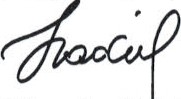 Aleksandra Hadzik Warszawa, dnia 5czerwca 2019 r.